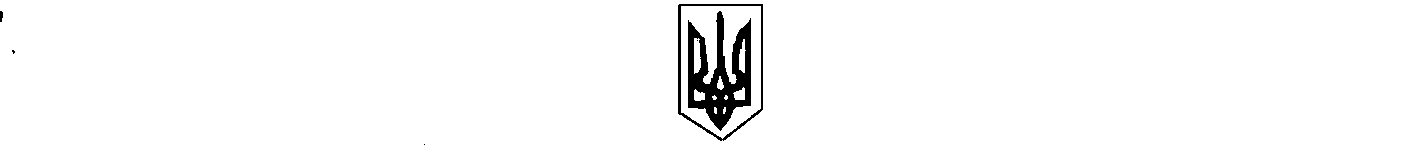                                                                      УКРАЇНА                                                    БІЛИЦЬКА СЕЛИЩНА РАДА                                             КОБЕЛЯЦЬКОГО РАЙОНУ                                              ПОЛТАВСЬКОЇ ОБЛАСТІ                                              ВИКОНАВЧИЙ КОМІТЕТ                                                             РІШЕННЯ15.12.2014                                                   смт Білики                                       № 136Про заходи щодо святкування новорічних та різдвяних свят.      Керуючись пунктом 7 частини а) статті 32  Закону України “ Про місцеве самоврядування в Україні», заслухавши інформацію керівника селищного будинку культури Пугач Л.М., виконком селищної ради вирішив:       1.Затвердити заходи селищного будинку культури із підготовки та проведення Новорічних і Різдвяних свят у 2014-2015 роках(додається).      2.Керівникам установ селища забезпечити дотримання правил пожежної безпеки при використанні піротехнічних засобів та дотримання громадського порядку під час проведення Новорічних  та Різдв‘яних заходів.      3. Контроль за виконанням рішення покласти на заступника селищного голови Латиша Ю.П..     Селищний голова                                                                         І.В.Чорна
Додатокдо рішення виконкому№ 136 від 15.12.14         Селищний голова                                                                           І.В.Чорна№ п/пНазва заходуДата і час проведенняМісце проведенняВідповідальні1Святковий дитячий новорічний концерт25.12.201415.00-17.30Селищний будинок культуриПугач Л.М2Дитячий новорічний (Білицька ЗОШ І-ІІІ ст. №1)26.12.201410.00 – 18.00Білицька ЗОШ №1Іванченко О.П.Пугач Л.М.3Новорічний вогник «Родинне свято «Чебреців»»27.12.201418.00-23.00Селищний будинок культуриПугач Л.М4Новорічний бал-маскарад31.12.201423.30-3.00Благодійний фонд «Поруч с тобою»Чорна І.В. 5Новорічні колядки06.01.201512.00Селищний будинок культуриПугач Л.М6Новорічні щедрівки13.01.201512.00-17.00Селищний будинок культуриПугач Л.М